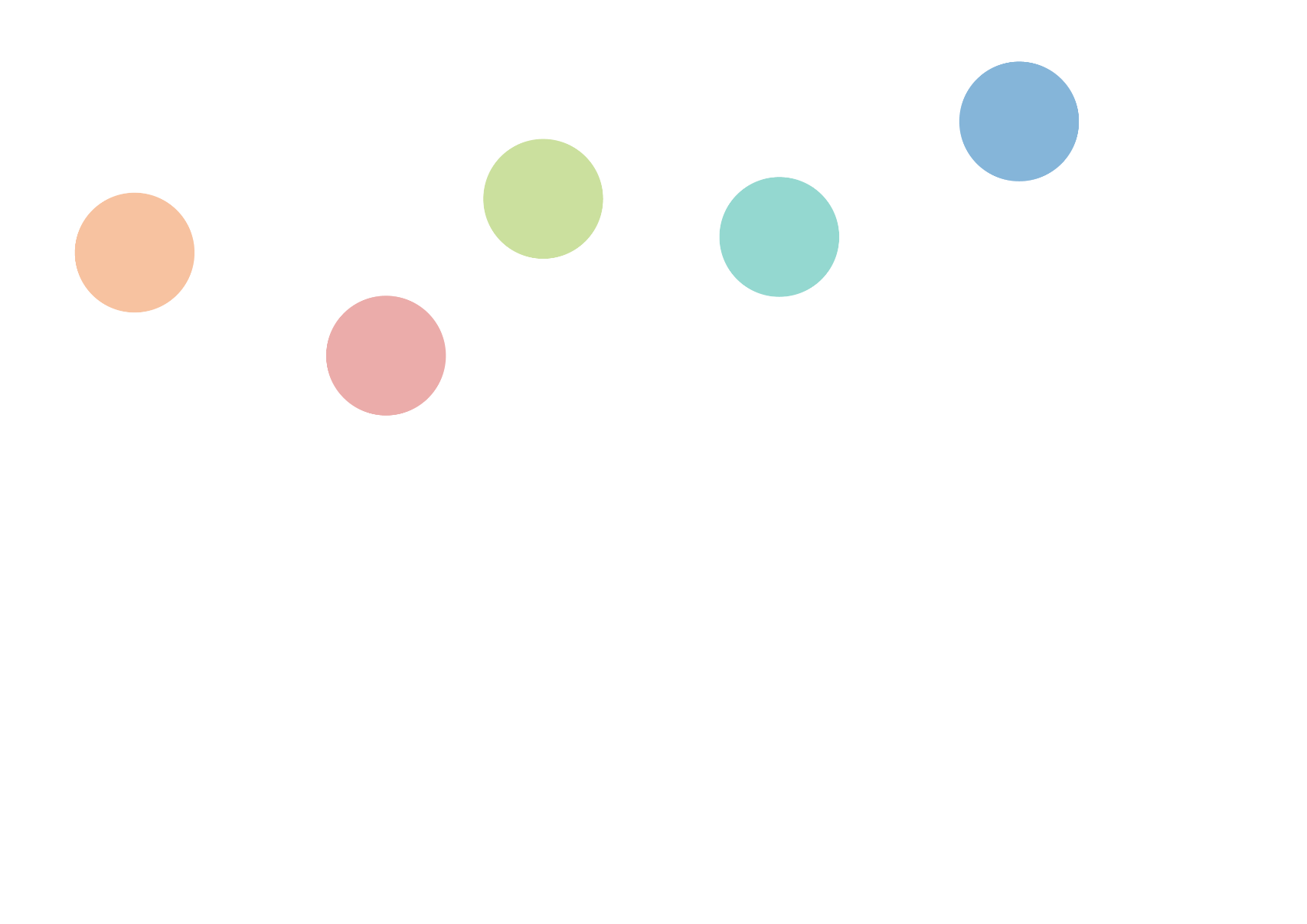 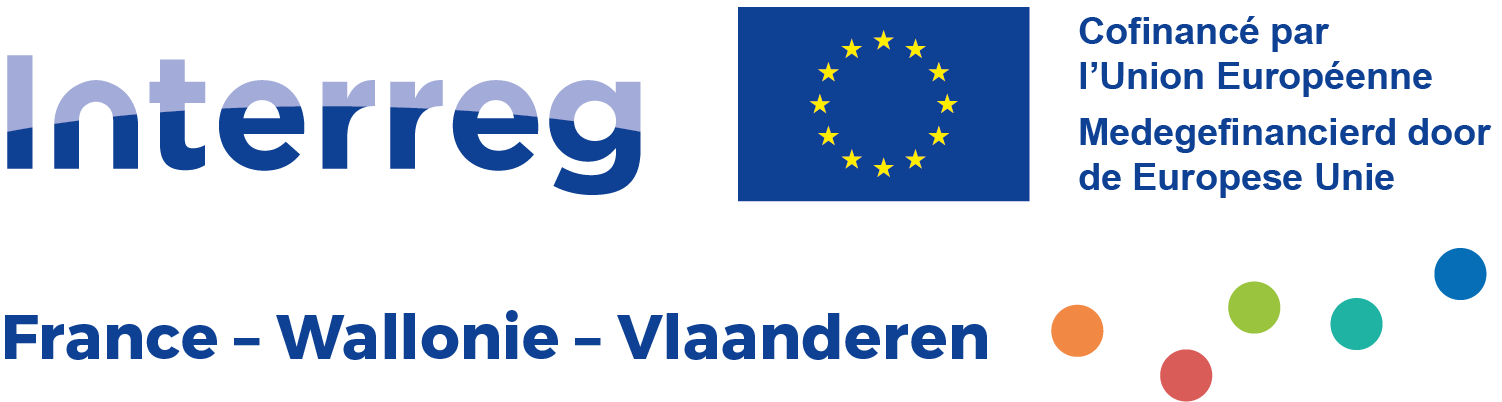 RÉPONSES AUX REMARQUESChaque projet doit reporter ici l’ensemble des remarques et recommandations formulées par le Comité de pilotage lors de la sélection. Pour rappel, ces remarques sont reprises dans la notification bilingue qui a été adressée au chef de file du projet.Pour chacune de ces remarques, le projet présente ensuite les réponses et les justifications nécessaires.Le cas échéant, le projet peut renvoyer aux différentes rubriques de la fiche JEMS phase 2 qui répondent à la demande. Reportez ici les remarques du Comité de pilotage :Remarque 1 : Remarque 2 : ……Pour chacune des remarques ci-dessus, indiquez les réponses et les justifications apportés par le projet.Justification 1 : Justification 2 : …..